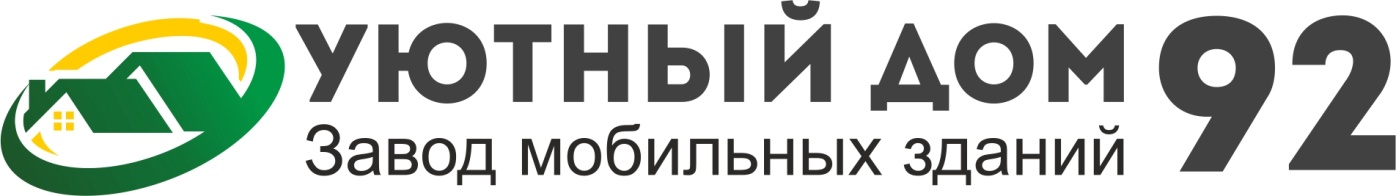 Индивидуальный предприниматель Князев Вячеслав АлексеевичДействующий на основании свидетельства 52 № 004904239 от 12.10.2012г.ОГРНИИ 312523528600010 ИНН 523904299121ОКПО 0184505335Юридический адрес: 353143, Краснодарский край, Выселковский район, п.Заречный, ул.Белорусская, дом № 25Фактический адрес: Краснодарский край, г.Новороссийск, с.Цемдолина, ул.Борисовская, дом № 5аР/с 40802810230000037714 Краснодарское отделение № 8619 ПАО СбербанкК/с 30101810100000000602 БИК 040349602Тел: +7 918 429 15 82E-mail:olga9189350754@mail.ru